ΔΙΑΓΩΝΙΣΜΟΣ «ΜΑΘΗΤΕΣ ΚΑΙ ΜΑΘΗΤΡΙΕΣ ΣΤΗΝ ΕΡΕΥΝΑ – ΜΕΡΑ 2019-2020»ΠΑΡΑΡΤΗΜΑ ΙΙ ΕΡΕΥΝΗΤΙΚΗ ΕΡΓΑΣΙΑ 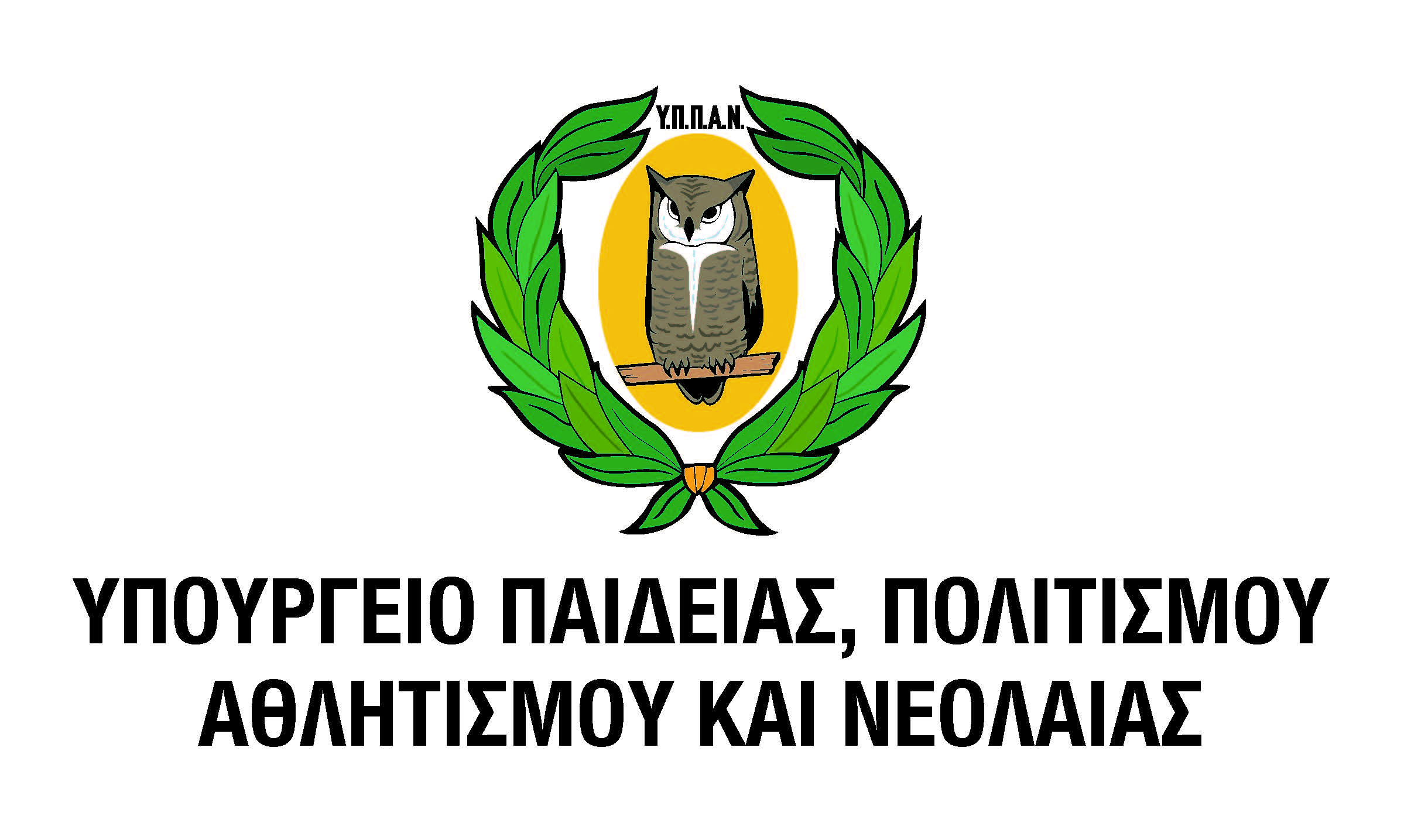 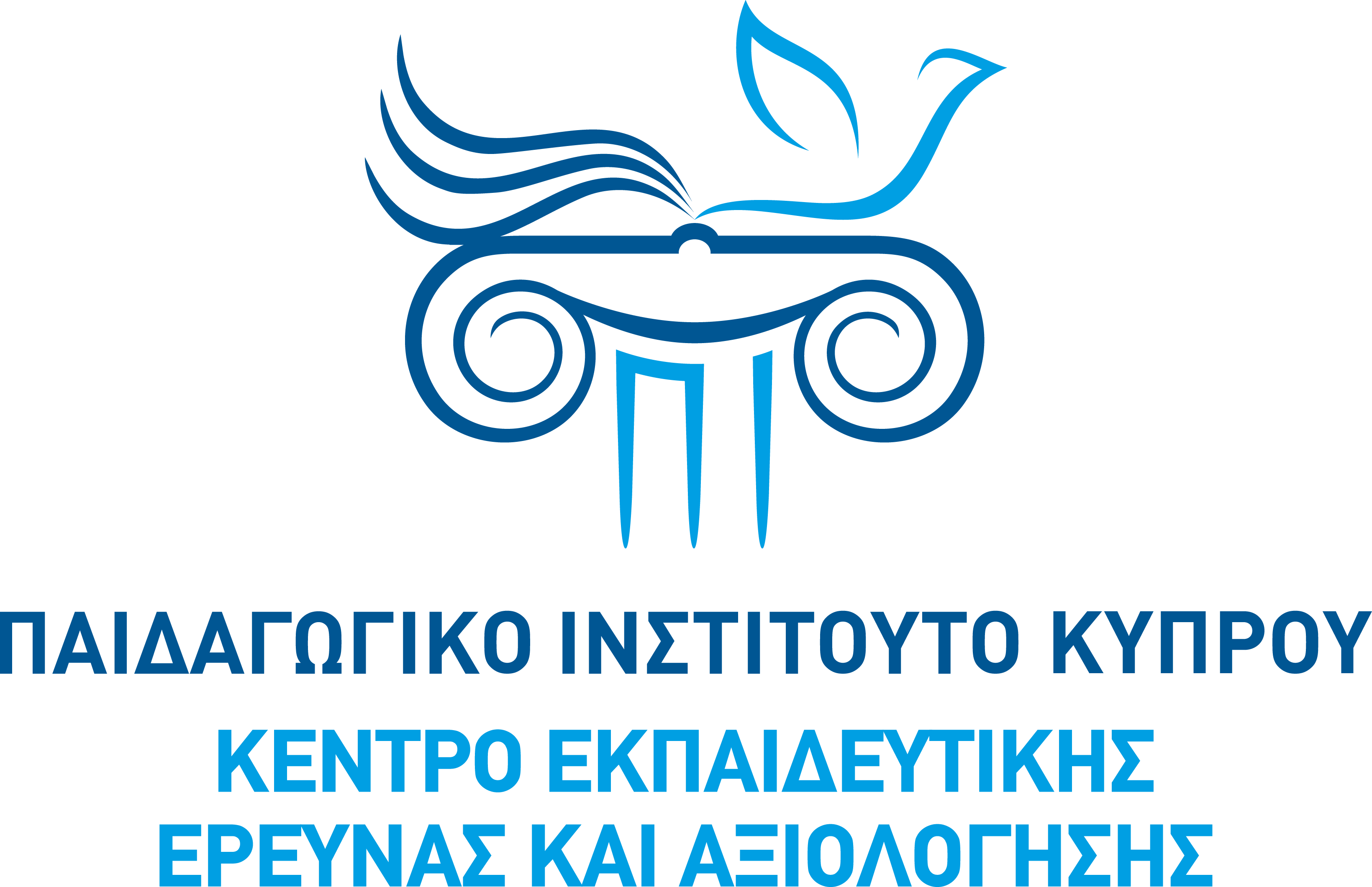 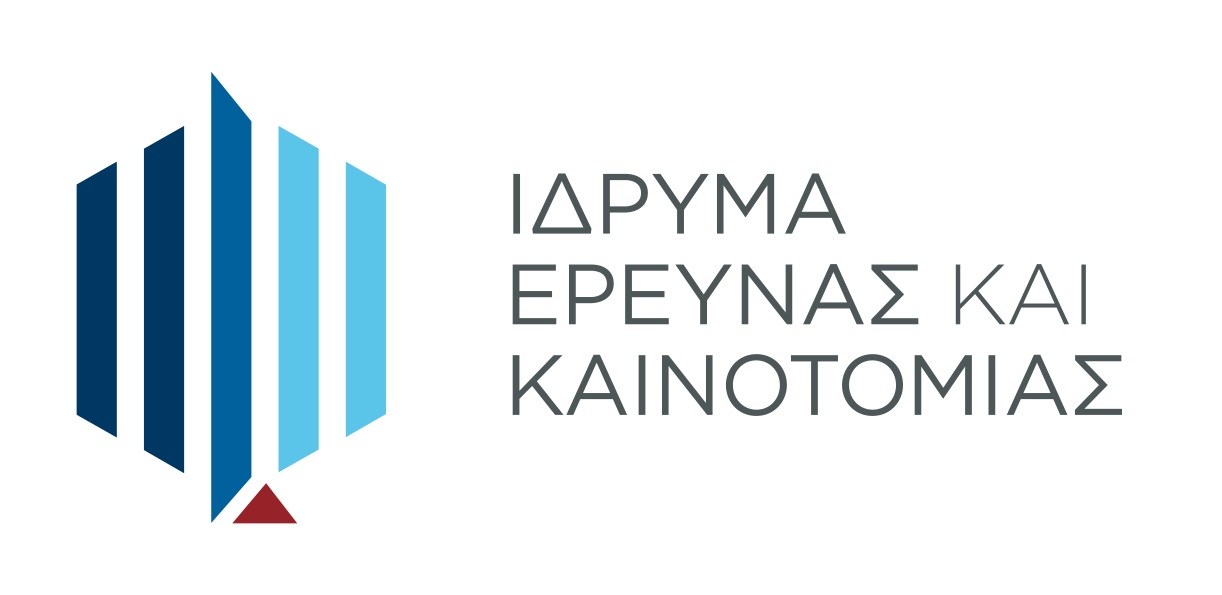 Η Ερευνητική Εργασία θα πρέπει να υποβληθεί ηλεκτρονικά στην ηλεκτρονική διεύθυνση mera@research.org.cy. Β.1. ΤΙΤΛΟΣ ΕΡΕΥΝΗΤΙΚΗΣ ΕΡΓΑΣΙΑΣΒ.2. ΣΤΟΙΧΕΙΑ ΕΡΕΥΝΗΤΙΚΗΣ ΟΜΑΔΑΣΒ.2.1. Στοιχεία Μαθητικής ΟμάδαςΠαρακαλώ αναγράψετε την/τις τάξη/εις και όλα τα ονόματα των μαθητών/μαθητριών που λαμβάνουν μέρος. Δεν υπάρχει περιορισμός στον αριθμό των ατόμων που συμμετέχουν σε κάθε Μαθητική Ομάδα. Β.2.2. Στοιχεία Εκπαιδευτικού/ώνΒ.2.3. Στοιχεία ΣχολείουΒ.2.4. Στοιχεία ΛογαριασμούΠαρακαλώ συμπληρώστε τα στοιχεία του Τραπεζικού Λογαριασμού της Σχολικής Εφορείας του Σχολείου σας. Η χρηματοδότηση του ΙδΕΚ θα καταβληθεί στον τραπεζικό λογαριασμό της αντίστοιχης Σχολικής Εφορείας που έχει δηλωθεί. Ο/Η Διευθυντής/Διευθύντρια του Σχολείου θα αποτείνεται στη Σχολική Εφορεία από την οποία και θα παραλαμβάνει τα χρήματα.Β.2.5. Ερευνητής/ Ερευνήτρια (όπου εφαρμόζει)Β.3. Περίληψη Εργασίας B.4. Επισκόπηση Βιβλιογραφίας B.5. Βασικός Σκοπός της Έρευνας και Ερευνητικά Ερωτήματα / ΥποθέσειςB.6. Αναλυτική Περιγραφή των Σταδίων της Ερευνητικής ΔιαδικασίαςB.7. Αποτελέσματα και Συμπεράσματα B.8. Διάχυση ΑποτελεσμάτωνB.9. Περιορισμοί ΈρευναςB.10. Εισηγήσεις για Μελλοντική ΈρευναB.11. Συνεργασία της Ερευνητικής Ομάδας (Μαθητές/Μαθήτριες / Εκπαιδευτικός / Ερευνητής/ Ερευνήτρια)Β.12. Αναστοχασμός για την Ερευνητική Εμπειρία από τη Μαθητική Ομάδα Β.13 ΒιβλιογραφίαB.14. ΠαραρτήματαΚΟΥΛΤΟΥΡΑ/ΜΕΡΑ/1019/………….ΟΔΗΓΙΕΣ ΣΥΜΠΛΗΡΩΣΗΣ ΚΑΙ ΚΑΤΑΛΟΓΟΣ ΕΛΕΓΧΟΥΠριν από την υποβολή της Ερευνητικής Εργασίας χρησιμοποιείστε τον πιο κάτω Κατάλογο Ελέγχου, για να βεβαιωθείτε ότι δεν έχετε παραλείψει οποιοδήποτε σημαντικό στοιχείο.ΟΔΗΓΙΕΣ ΣΥΜΠΛΗΡΩΣΗΣ ΚΑΙ ΚΑΤΑΛΟΓΟΣ ΕΛΕΓΧΟΥΠριν από την υποβολή της Ερευνητικής Εργασίας χρησιμοποιείστε τον πιο κάτω Κατάλογο Ελέγχου, για να βεβαιωθείτε ότι δεν έχετε παραλείψει οποιοδήποτε σημαντικό στοιχείο.ΟΔΗΓΙΕΣ ΣΥΜΠΛΗΡΩΣΗΣ ΚΑΙ ΚΑΤΑΛΟΓΟΣ ΕΛΕΓΧΟΥΠριν από την υποβολή της Ερευνητικής Εργασίας χρησιμοποιείστε τον πιο κάτω Κατάλογο Ελέγχου, για να βεβαιωθείτε ότι δεν έχετε παραλείψει οποιοδήποτε σημαντικό στοιχείο.ΣυμπλήρωσηΤο Παράρτημα ΙΙ είναι πλήρως συμπληρωμένο σε όλα τα πεδία.Έκταση ΚειμένουΈχουν τηρηθεί οι περιορισμοί στην Έκταση Κειμένου (Αριθμός Σελίδων) σε όλα τα μέρη της Ερευνητικής Εργασίας (συμπεριλαμβανομένου και των Παραρτημάτων).ΓραμματοσειράΈχουν χρησιμοποιηθεί τα ακόλουθα χαρακτηριστικά μορφοποίησης (εκτός εκεί που οι προδιαγραφές μορφοποίησης είναι προκαθορισμένες):Τύπος Γραμματοσειράς: Arial Μέγεθος γραμματοσειράς: 11  Διάστιχο: 1.5 γραμμήΑρίθμηση ΣελίδωνΥπάρχει συνεχής αρίθμηση στις σελίδες σε όλο το κείμενο.ΓλώσσαΗ Ερευνητική Εργασία έχει υποβληθεί στην ελληνική γλώσσα.Καταληκτική Ημερ. ΥποβολήςΈχει ληφθεί υπόψη η Καταληκτική Ημερομηνία Υποβολής Ερευνητικών Εργασιών (26/06/2020).Ηλεκτρονική ΥποβολήΈχει υποβληθεί ένα αρχείο σε μορφή pdf, το μέγεθος του οποίου δεν υπερβαίνει τα 5ΜΒ.ΜΕΡΟΣ Β.1 – Β.3: ΓΕΝΙΚΑ ΣΤΟΙΧΕΙΑ ΤΗΣ ΕΡΕΥΝΗΤΙΚΗΣ ΕΡΓΑΣΙΑΣ ……………………………………………………..………………………………………………….Α/ΑΤάξη ΌνομαΕπίθετο1234…ΟνοματεπώνυμοΤηλέφωνοΗλεκτρονικό Ταχυδρομείο (e-mail)Όνομα ΣχολείουΌνομα Διευθυντή/Διευθύντριας ΣχολείουΤαχυδρομική ΔιεύθυνσηΤηλέφωνοΗλεκτρονικό Ταχυδρομείο (e-mail)Όνομα ΤράπεζαςΌνομα Δικαιούχου ΛογαριασμούΑριθμός IBANΑριθμός SWIFTΌνομαΟργανισμόςΤηλέφωνοΗλεκτρονικό Ταχυδρομείο (e-mail)ΜΕΡΟΣ Β.3 – Β.13: ΕΡΕΥΝΗΤΙΚΗ ΕΡΓΑΣΙΑ, ΠΑΡΑΡΤΗΜΑΤΑΑναμενόμενη έκταση: μέχρι 300 λέξεις.Η περίληψη αποτελεί ένα περιεκτικό, ολοκληρωμένο αυτοτελές κείμενο. Στην περίληψη εκτίθενται συνοπτικά το ερευνητικό πρόβλημα, τα κύρια σημεία της μεθοδολογίας, τα σημαντικότερα ευρήματα και συμπεράσματα. Συνιστάται η χρήση παρελθοντικού χρόνου κατά τη συγγραφή της. Σημειώνεται ότι, η περίληψη θα χρησιμοποιηθεί, μεταξύ άλλων, και ως βάση από το ΙδΕΚ για σκοπούς δημοσιότητας (π.χ. δημοσίευση στο βιβλιαράκι που εκδίδει για τον Διαγωνισμό). ……………………………………………………………………………………………………………………………………………………………………………………………………………………Αναμενόμενη έκταση: μέχρι μία (1) σελίδα.Παρουσίαση της βασικής υπάρχουσας βιβλιογραφίας που είναι σχετική με το θέμα σε κείμενο, το οποίο να επεξηγεί τι έχει γίνει σχετικά στον ευρύτερο θεωρητικό και ερευνητικό χώρο. …………………………………………………………………………………………………….…………………………………………………………………………………………………….…………Αναμενόμενη έκταση: μέχρι μία (1) σελίδα.Συνοπτική περιγραφή του σκοπού και της σημασίας της Ερευνητικής Εργασίας και της πρωτοτυπίας, δημιουργικότητας και καινοτομίας της. Τεκμηρίωση του τρόπου με τον οποίο κατέληξε η ομάδα στο θέμα και πως συνδέεται με τα ενδιαφέροντα των μαθητών/τριών. Ξεκάθαρη αναφορά στα ερωτήματα που θα απαντηθούν. …………………………………………………………………………………………………….…………………………………………………………………………………………………….…………Αναμενόμενη έκταση: μέχρι πέντε (5) σελίδες.Περιγραφή των ακόλουθων σταδίων: Σχεδιασμός μεθοδολογίας, συλλογή και ανάλυση δεδομένων, πειραματισμός και έλεγχος υποθέσεων. Περιγραφή της καταλληλότητας της μεθοδολογίας που προτείνεται για τη συλλογή δεδομένων ούτως ώστε να απαντηθούν τα ερευνητικά ερωτήματα. Όπου εφαρμόζεται θα πρέπει να γίνεται προσπάθεια συλλογής δεδομένων με περισσότερα από ένα ερευνητικά εργαλεία, να επεξηγείται ικανοποιητικά η δειγματοληπτική προσέγγιση (συμμετέχοντες), να καταγράφονται οι περιορισμοί της προσέγγισης που ακολουθήθηκε στη δειγματοληψία και να γίνεται προσπάθεια συλλογής δεδομένων από περισσότερους του ενός πληθυσμού. Οι αναλύσεις πρέπει να βοηθούν στην απάντηση των ερευνητικών ερωτημάτων και να επεξηγούνται επαρκώς. …………………………………………………………………………………………………….…………………………………………………………………………………………………….…………Αναμενόμενη έκταση: μέχρι οκτώ (8) σελίδες.Παρουσίαση και σχολιασμός των αποτελεσμάτων σε σχέση με τα ερευνητικά ερωτήματα με ενδιαφέροντα τρόπο (π.χ. πίνακες ή γραφήματα). Αναμένεται ότι τα αποτελέσματα θα απαντούν τα ερευνητικά ερωτήματα και θα παρουσιαστούν με βάση το πόσο σημαντικά είναι. Παρουσίαση και ερμηνεία συμπερασμάτων. Αναφορά στην αξία των αποτελεσμάτων της έρευνας και της αξιοποίησής τους. Ανάδειξη της συνεισφοράς της εργασίας στη βελτίωση της υπάρχουσας γνώσης.…………………………………………………………………………………………………….…………………………………………………………………………………………………….…………Αναμενόμενη έκταση: μέχρι μία (1) σελίδα.Καταγραφή των δράσεων διάχυσης των ευρημάτων. …………………………………………………………………………………………………….…………………………………………………………………………………………………….…………Αναμενόμενη έκταση: μέχρι δύο (2) σελίδες.Αναφέρονται οι περιορισμοί που εντοπίστηκαν στην υλοποίηση της Ερευνητικής Εργασίας. Ειδική αναφορά σε τυχόν προβληματισμούς και ενδεχόμενους περιορισμούς της έρευνας λόγω της πανδημίας του COVID-19.…………………………………………………………………………………………………….…………………………………………………………………………………………………….…………Αναμενόμενη έκταση: μέχρι μία (1) σελίδα.Αναφέρονται εισηγήσεις για μελλοντική συνέχιση της Ερευνητικής Εργασίας. …………………………………………………………………………………………………….…………………………………………………………………………………………………….…………Αναμενόμενη έκταση: μέχρι τέσσερις (4) σελίδες.Περιγραφή και τεκμηρίωση του βαθμού συνεργασίας της Ερευνητικής Ομάδας(Μαθητές/Μαθήτριες – Εκπαιδευτικοί – Ερευνητής/ Ερευνήτρια). Τεκμηρίωση της εμπλοκής των μελών της Μαθητικής Ομάδας σε όλα τα στάδια της Ερευνητικής Εργασίας με ανάλογο υλικό. Τεκμηρίωση του ρόλου και της εμπλοκής του/της Ερευνητή/ Ερευνήτριας (όπου εφαρμόζει). …………………………………………………………………………………………………….…………………………………………………………………………………………………….…………Αναμενόμενη έκταση: μέχρι δύο (2) σελίδες.Δεξιότητες που αποκτήθηκαν και περιθώρια βελτίωσης του τρόπου εργασίας της Ομάδας. …………………………………………………………………………………………………….…………………………………………………………………………………………………….…………Αναμενόμενη έκταση: μέχρι μία (1) σελίδα.Αναφέρονται με ορθό τρόπο οι πηγές που χρησιμοποιήθηκαν για την Ερευνητική Εργασία.…………………………………………………………………………………………………….…………………………………………………………………………………………………….…………Σε περίπτωση ανάγκης επισύναψης Παραρτημάτων τότε αυτά θα πρέπει να έχουν μέγιστη έκταση 10 σελίδες συνολικά. Απαραίτητη η συμπερίληψη φωτογραφίας υψηλής ανάλυσης στην εργασία, που να παρουσιάζει όλα τα μέλη της Μαθητικής Ομάδας(νοουμένου ότι έχει εξασφαλιστεί σχετική συγκατάθεση, όπως αυτή παρουσιάζεται στο Β.9) και τις/τους Εκπαιδευτικούς τους.…………………………………………………………………………………………………….…………………………………………………………………………………………………….…………ΜΕΡΟΣ Β.15 Υπεύθυνη Δήλωση Διευθυντή/Διευθύντριας Σχολείου, Εκπαιδευτικού και Ερευνητή/ Ερευνήτριας1. Διευθυντής/Διευθύντρια ΣχολείουΒεβαιώνεται ότι:(α) Τα στοιχεία που περιλαμβάνονται στη μελέτη είναι ορθά.(β) Έχει εξασφαλιστεί η ρητή συγκατάθεση των ατόμων που έχουν τη γονική μέριμνα για τη συμμετοχή των μελών της Μαθητικής Ομάδας στον Διαγωνισμό.(γ) Έχει εξασφαλιστεί ρητή συγκατάθεση για συμμετοχή της Μαθητικής Ομάδας που παρουσιάζεται στην Ενότητα Β.2.1 όπως συμμετέχουν σε βιντεογράφηση στο πλαίσιο του Μαθητικού Διαγωνισμού ΜΕΡΑ. Η συγκατάθεση αφορά στη βιντεογράφηση/ φωτογράφιση που θα πραγματοποιηθεί σε περίπτωση βράβευσής της Μαθητικής Ομάδας και στη δημιουργία και προβολή σχετικής ταινίας που θα ετοιμαστεί για να προβληθεί στην Τελετή Βράβευσης για τον εν λόγω Διαγωνισμό. Επιπλέον, το υλικό θα χρησιμοποιηθεί για σκοπούς προώθησης και προβολής του Διαγωνισμού για τις επόμενες χρονιές. (δ) Το σύνολο του ποσού που έχει ληφθεί από το ΙδΕΚ χρησιμοποιήθηκε / θα χρησιμοποιηθεί για σκοπούς υλοποίησης της Ερευνητικής Εργασίας ή / και για σκοπούς μεταφοράς της Ερευνητικής Ομάδας στα εκπαιδευτικά εργαστήρια.Όνομα Σχολείου                                                                        Σφραγίδα Σχολείου:……………………………………………………..Ονοματεπώνυμο Διευθυντή/Διευθύντριας………………………………………………………Υπογραφή            ………………………………………………………Αρ. Δελτίου Ταυτότητας………………………………………………………Ημερομηνία         ……………………………………………………….2. Εκπαιδευτικός/ ΕκπαιδευτικοίΒεβαιώνεται ότι τα στοιχεία που περιλαμβάνονται στη μελέτη είναι ορθά.Ονοματεπώνυμο………………………………Υπογραφή………………………………Αρ. Δελτίου Ταυτότητας………………………………Ημερομηνία………………………………3. Ερευνητής/Ερευνήτρια (όπου εφαρμόζει)Βεβαιώνεται ότι τα στοιχεία που περιλαμβάνονται στη μελέτη είναι ορθά.Ονοματεπώνυμο………………………………Υπογραφή………………………………Αρ. Δελτίου Ταυτότητας………………………………Ημερομηνία………………………………